La démence est une pathologie mortelle et beaucoup méconnaissent les symptômes d’entrée dans la phase terminale de la maladie. Il en découle souvent des prises en charges inadaptées à la personne démente en fin de vie et des relations tendues entre personnel et familles des résidents. Mieux connaître les particularités des maladies de type Alzheimer dans les soins palliatifs permet d’anticiper des situations délicates et de garantir plus de bien-être pour le résident et ses proches et plus de sérénité pour les équipes de soin.Public ciblePré requis : sensibilisation à la prise en charge de la démence et/ou sensibilisation aux soins palliatifs.Personnel travaillant en institution de soins : infirmiers, aides-soignants, paramédicaux, personnel administratif, …ObjectifsIdentifier les indices de fin de vie chez une personne atteinte de démence pour envisager des soins palliatifs adaptésRéduire les conflits avec les familles autours de la prise en charge de la personne démente en fin de vieConnaitre les aspects légauxContenuLes symptômes de la phase sévère de la maladie d’AlzheimerLes particularités de la démence sur la prise en charge palliative : douleur et total pain, anxiété,alimentation, hydratation, troubles de la déglutitionautres symptômes et difficultés à évaluer/traiter en raison de la démenceLes soins relationnels et les difficultés de communicationLa démence et le système familial :quels chemins ont déjà parcourus le malade et sa famille avant la fin de vie ?en quoi la démence complique les relations en fin de vie et le deuil ?Aspects légaux :    déclaration anticipée    les personnes dites « inaptes »    euthanasie et démenceMéthodologieRéflexion et partage sur notre vécu en tant que professionnel à l’aide de supports (par ex photolangage).Support théorique accompagné d’une réflexion et d’une participation active du groupe avec analyse de situations vécues dans l’institution.Réflexion sur l’intégration de nouvelles manières d’interagir avec les familles en crise (jeux de rôle et débriefing).Formateur(s)Niwa Rosalie, Snakkers Nathalie.Durée½ journée.Thématiques complémentaires 15 L’évaluation de la douleur chez la personne mal communicante02 La gestion des symptômes en fin de vie03 Les différentes échelles d’évaluation utiles en fin de vie04 La déclaration anticipée et la demande d’euthanasie09 Le terrible moment de l’annonce (sp)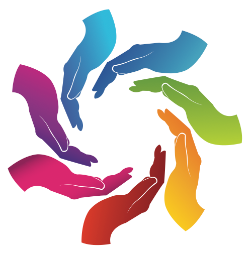 Les soins palliatifs chez la personne atteinte de démence